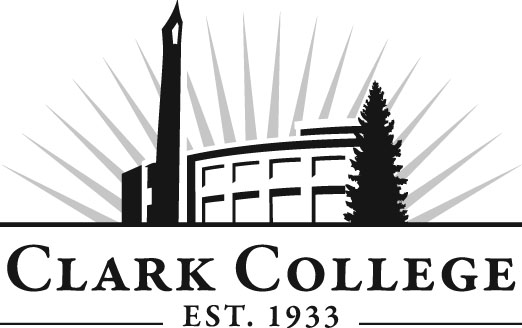 Automotive Tech Advisory CommitteeMeeting AgendaDate: Wednesday, October 21, 2015Time: 6:00 p.m.Meeting Location:  Joan Stout Hall, Room 112Agenda ItemExpected OutcomeTimeCall Meeting to Order – Committee ChairN/AWelcome and Introductions – Committee ChairNew members/guests introduced5 min.Approval of Minutes from Last Meeting – ChairFebruary 18, 2015May 20, 2015Corrections indicated and/or approval of minutes as written.5 min.Office of Instruction Updates- Advisory Committee Business-OOI updatesNew Meeting Schedule and work plan suggested changes15 min.Director/division chair Report15 min.Work Plan-Committee Chair and Program Director/Division ChairProgram(s) updateEquipment List UpdateLabor Market Survey review (O*net)Review Auto 170-Course PlanningReview Auto 171-Course Planning, time permittingImplement strategies as outlined in work plan.  If necessary, identify work groups.40 min.Old Business-Follow-up- Committee Chair10 min.New BusinessNew business items are addressed by the committee.20 min.Summary of follow-up action items – Committee ChairSummary of follow-up actions communicated to the committee.5 min.Establish next meeting date and adjournment  – Committee ChairMeeting date established.5 min.